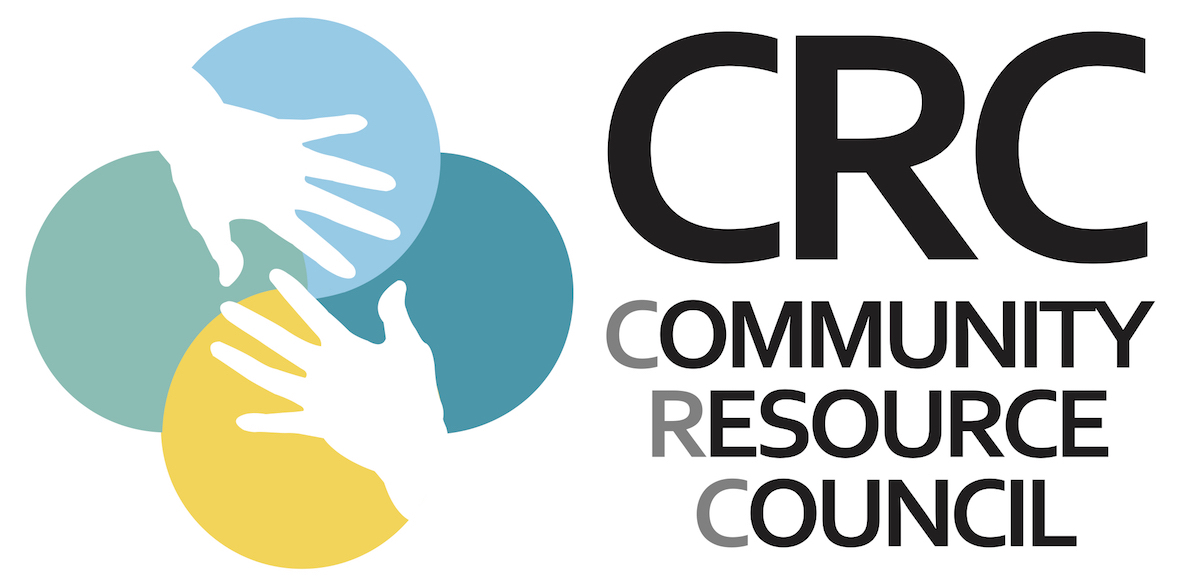 LOCAL RESOURCES FOR BOOTHBAY REGIONFood ResourcesAOS 98: School Lunch Monday-Friday 11:30-12:30Curbside pickupBoothbay Region Elementary School Main EntranceSouthport Central School Main EntranceEdgecomb Eddy School Main Entrance Boothbay Town Office parking lot- look for the busBoothbay Harbor YMCA parking lot- look for the busBoothbay Region Food Pantry: Fleet Davies 350-2962Fridays 11:30-1:30Delivery available, call aheadUpdates provided on Facebook pageBoothbay Region YMCA: Andy Hamblett 633-2855Student Weekend Lunch-Curbside Pickup11:30-12:30, Saturday and SundayFood for Thought: Hannah Corkum 350-1743(Healthy snack options for the weekend)In-home delivery every FridaysHannaford Supermarket (7am – 9 pm): Manager-Nikki Emerson 633-6465Senior Shopping Time: Tue-Thurs, 6-7amMeals on Wheels: (elderly in-home meal delivery) Mary Lou Koskela  633-5761Wiscasset Food Pantry: 882-9088Other:  See Boothbay Register https://www.boothbayregister.com/article/where-get-take-out-food-boothbay-region-and-what-closed/132153Pharmacies:Nathan’s Pharmacy: 315-2280(Curbside pick up and home delivery)Walgreens: 633-7023(Delivery available)Other Local Resources:Boothbay Town Office: 633-2051Boothbay Harbor Town Office: 633-3671Boothbay Harbor Police Chief: Robert Hasch 380-9903Boothbay Harbor Fire Chief:  Nick Upham 380-5635Boothbay Harbor Memorial Library: Joanna Breen 633-3112 for (Unemployment Filing Assistance Only)Boothbay Region Community Resource Council: 350-1743  -Hannah Corkum 350-1743 (client services)*  -Breanna Davis 633-4357 (volunteer      coordinator-meal/grocery delivery)  -Holly Stover 350-7477 Health Care FacilitiesFamily Care Center-BBH: 633-7820Lincoln Health-Damariscotta: 563-1234Mid Coast Hospital: 373-6000St. Andrews Urgent Care: 633-2121The Boothbay Region Health Center: 633-1075 (M-F 8:30-4, Sat 10-4)Mental HealthAddiction Outreach- BRCRC: 350-7477Addiction Resource Center: 373-6950Alanon-Statewide: 800-498-1844Alcoholics Anonymous- 800-737-6237Alliance on Mental Illness (NAMI): 800-464-5767Boothbay Region Nursing & Outreach: 633-5533Child Protective Services- DHHS: 800-452-1999Healthy Lincoln County: 563-1330Low Cost Drug Program: 855-797-4357Maine Behavioral Health: 884-292-0111Maine Domestic Violence Hotline: 866-834-4357Mid Coast Hospital Outpatient Behavioral Health: 373-6980New Hope for Women: 800-522-3304Sexual Assault Support Services: 800-871-7741Sweetser Behavioral Health: 800-434-3000 Veterans Medical Center- Togus: 877-421-8263